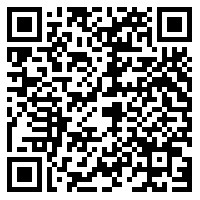 Introduction Bachelor of Science in Tropical Agriculture (International Program)Faculty of Agriculture, Kasetsart University